КОНТРОЛЬНО – СЧЕТНАЯ   ПАЛАТА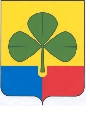 АГАПОВСКОГО МУНИЦИПАЛЬНОГО РАЙОНА 457400  с. Агаповка, ул. Пролетарская, 29А, тел: 2-11-37, 2-14-36ЗАКЛЮЧЕНИЕ № 53-2021на проект решения Собрания депутатов Агаповского муниципального района «О бюджете Агаповского муниципального района на 2022 год и на плановый период 2023 и 2024 годов».19 ноября 2021 г.                                                                                        с. АгаповкаОбщие положенияЗаключение на проект решения Собрания депутатов Агаповского муниципального района «О бюджете Агаповского муниципального района на 2022 год и на плановый период 2023 и 2024 годов» подготовлено на основании Бюджетного кодекса Российской Федерации (БК РФ), решения Собрания депутатов Агаповского муниципального района от 14.05.2014 г. № 515 «Об утверждении новой редакции Положения «О бюджетном процессе в Агаповском муниципальном районе Челябинской области» (с изменениями), решения Собрания депутатов Агаповского муниципального района от 29.09.2021 г. № 144 «Об утверждении Положения «О Контрольно-счетной палате Агаповского муниципального района». При подготовке заключения проанализированы материалы отдела экономического развития Администрации Агаповского муниципального района, Управления финансов Агаповского муниципального района по составлению проекта решения «О бюджете Агаповского муниципального района на 2022 год и на плановый период 2023 и 2024 годов». Проверено наличие и состояние нормативной и методической базы, регулирующей порядок формирования и расчетов параметров основных показателей.Для подготовки заключения были использованы следующие документы и материалы:1) проект решения Собрания депутатов Агаповского муниципального района «О бюджете Агаповского муниципального района на 2022 год и на плановый период 2023 и 2024 годов» (далее – Проект бюджета);2) постановление Администрации Агаповского муниципального района от 12.11.2021 г. № 1601 «Об основных направлениях бюджетной и налоговой политики Агаповского муниципального района на 2022-2024 годы»;3) предварительные итоги социально-экономического развития Агаповского муниципального района за истекший период текущего года и ожидаемые итоги социально-экономического развития за текущий финансовый год;4) проект решения Собрания депутатов Агаповского муниципального района «О прогнозе социально-экономического развития Агаповского муниципального района на 2022 год и плановый период 2023-2024 годов» (прогноз социально-экономического развития); 5) прогноз основных характеристик: общий объем доходов, общий объем расходов, дефицит (профицит) бюджета Агаповского муниципального района на 2022 год и плановый период 2023 и 2024 годов; 6) пояснительная записка к проекту решения о бюджете Агаповского муниципального района на 2022 год и на плановый период 2023 и 2024 годов;7) расчет суммы прочих межбюджетных трансфертов общего характера бюджетам сельских поселений на 2022 год;8) решение Собрания депутатов Агаповского муниципального района от 18.01.2021 г. № 57«О внесении изменений в решение Собрания депутатов Агаповского муниципального района от 23.12.2020 года №42 «Об утверждении Порядка предоставления межбюджетных трансфертов из бюджета Агаповского муниципального района бюджетам сельских поселений, входящих в его состав»;-  расчет суммы дотации на выравнивание бюджетной обеспеченности поселений из бюджета района на 2022 год и плановый период 2023 и 2024 годов;письмо Управления социальной защиты населения Агаповского муниципального района «О распределении бюджетных ассигнований на 2022 год и на плановый период 2023 и 2024 годов, выделяемых на компенсацию расходов по оплате жилых помещений, отопления и освещения отдельным категориям граждан, работающих и проживающих в сельских населенных пунктах, в соответствии с законом Челябинской области от 18.12.2014г. № 88-ЗО и компенсацию расходов по оплате жилых помещений, отопления и освещения педагогическим работникам муниципальных образовательных организаций в соответствии с законом Челябинской области от 18.12.2014 г. № 89-ЗО.постановление Администрации Агаповского муниципального района от 06.11.2013 года № 2222 «Об утверждении методики расчета субвенций  бюджетам поселений, в которых отсутствуют военные комиссариаты на осуществление полномочий Российской Федерации по первичному воинскому учету»;постановление Администрации Агаповского муниципального района от 12.11.2021 года № 1600 «О распределении субвенций бюджетам поселений, в которых отсутствуют военные комиссариаты на осуществление полномочий Российской Федерации по первичному воинскому учету на 2022 год и плановый период 2023 и 2024 годов»;         верхний предел муниципального внутреннего долга Агаповского муниципального района на 1 января 2023 года в сумме 6 800,00 тыс. рублей, на 1 января 2024 года в сумме 6 800,00 тыс. рублей, на 1 января 2025 года в сумме 7 000,00 тыс. рублей;оценка ожидаемого исполнения районного бюджета Агаповского муниципального района за 2021 год;решение Собрания депутатов Агаповского муниципального района от 30 марта 2018 года № 290 «Об утверждении «Положения «Об оплате труда выборных должностных лиц местного самоуправления, осуществляющих свои полномочия на постоянной основе, и муниципальных служащих Агаповского муниципального района»;решение Собрания депутатов Агаповского муниципального района от 30 октября 2019 года № 484 «О внесении изменений в решение Собрания депутатов Агаповского муниципального района от 03.03.2018 г. № 290 «Об утверждении «Положения «Об оплате труда выборных должностных лиц местного самоуправления, осуществляющих свои полномочия на постоянной основе, и муниципальных служащих Агаповского муниципального района»;решение Собрания депутатов Агаповского муниципального района от 23 декабря 2020 года № 44 «О внесении изменений в решение Собрания депутатов Агаповского муниципального района от 03.03.2018 г. № 290 «Об утверждении «Положения «Об оплате труда выборных должностных лиц местного самоуправления, осуществляющих свои полномочия на постоянной основе, и муниципальных служащих Агаповского муниципального района»;решение Собрания депутатов Агаповского муниципального района от 29 сентября 2021 года № 146 «О внесении изменений в решение Собрания депутатов Агаповского муниципального района от 03.03.2018 г. № 290 «Об утверждении «Положения «Об оплате труда выборных должностных лиц местного самоуправления, осуществляющих свои полномочия на постоянной основе, и муниципальных служащих Агаповского муниципального района»;проект решения Собрания депутатов Агаповского муниципального района «О внесении изменений в решение Собрания депутатов Агаповского муниципального района от 03.03.2018 г. № 290 «Об утверждении Положения «Об оплате труда выборных должностных лиц местного самоуправления, осуществляющих свои полномочия на постоянной основе, и муниципальных служащих Агаповского муниципального района»;постановление Администрации Агаповского муниципального района от 12.11.2021 г. № 1599 «Об утверждении бюджетного прогноза Агаповского муниципального района на долгосрочный  период»;паспорта муниципальных программ Агаповского муниципального района;реестр источников доходов районного бюджета на 2022 год и плановый период 2023 и 2024 годов;реестр расходных обязательств Агаповского муниципального района.Состав документов и материалов, представленных одновременно с Проектом бюджета, соответствует перечню, установленному статьями 184.1, 184.2 БК РФ и статьёй 26 Положения «О  бюджетном процессе в Агаповском муниципальном районе».Проект бюджета внесен на рассмотрение Администрацией Агаповского муниципального района в Собрание депутатов Агаповского муниципального района в соответствии с пунктом 1 статьи 185 Бюджетного кодекса Российской Федерации и абзацем 1 части 1 статьи 27 Положения «О бюджетном процессе в Агаповском муниципальном районе» не позднее 15 ноября 2021 года (входящий № 411 от 12 ноября 2021 года).Проверкой соблюдения сроков внесения Проекта бюджета на рассмотрение представительным органом Агаповского муниципального района, предусмотренных статьей 185 БК РФ, и сроков представления Проекта бюджета, документов и материалов, представляемых одновременно с ним в Контрольно-счетную палату, нарушений не установлено.Проект бюджета с приложениями размещен на сайте Управления финансов Агаповского муниципального района и в приложениях газеты «Агаповский вестник» 18.11.2021 г.Представленный Проект бюджета составлен сроком на три года (на очередной финансовый год и плановый период), что соответствует требованиям части 4 статьи 169 БК РФ и пункту 3 статьи 20 Положения о бюджетном процессе в Агаповском муниципальном районе.Проект бюджета планируется без дефицита.Верхний предел муниципального внутреннего долга Агаповского муниципального района соответствует требованиям пункта 5 статьи 107 Бюджетного кодекса Российской Федерации и установлен:на 1 января 2023 года в сумме 6 800,00 тыс. рублей, в том числе верхний предел долга по муниципальным гарантиям в сумме 0,00 тыс. рублей;на 1 января 2024 года в сумме 6 800,00 тыс. рублей, в том числе верхний предел долга по муниципальным гарантиям в сумме 0,00 тыс. рублей;на 1 января 2025 года в сумме 7 000,00 тыс. рублей, в том числе верхний предел долга по муниципальным гарантиям в сумме 0,00 тыс. рублей.Объем расходов на обслуживание муниципального внутреннего долга установлен на 2022 год в сумме 0,00 тыс. рублей, на 2023 год в сумме 0,00 тыс. рублей и на 2024 год в сумме 0,00 тыс. рублей.Объёмы бюджетных ассигнований, направляемых на исполнение публичных нормативных обязательств в структуре расходов бюджета Агаповского муниципального района составят:в 2022 году – 6,66 % или 107 964,79 тыс. руб.,в 2023 году – 7,78 % или 110 778,02 тыс. руб.,в 2024 году –7,87 % или 113 750,14 тыс. руб.Размер резервного фонда Администрации Агаповского муниципального района запланирован:на 2022 год в объёме 2 000,0 тыс. руб. или 0,12 % от общей суммы расходов,на 2023 год – 2 000,0 тыс. руб. или 0,12 % от общей суммы расходов,на 2024 год –2 000,0 тыс. руб. или 0,12 % от общей суммы расходов.Плановый размер резервного фонда Администрации Агаповского муниципального района на 2022 год, 2023 год, 2024 год не превышает 3% от общего объема расходов, что соответствует части 3 статьи 81 БК РФ.Согласно статьи 7 и Приложений № 5 и № 6 Проекта, в 2022 году и в плановом периоде 2023 и 2024 годов не предусмотрено предоставление муниципальных гарантий и внутренних заимствований.Источники внутреннего финансирования дефицита бюджета Агаповского муниципального района на 2022 год и плановый период 2023 и 2024 годов составят 0,00 тыс. рублей (Приложение № 7 Проекта).Расходы бюджета сформированы по программному принципу. Всего в бюджете Агаповского муниципального района на 2022 год плановый период 2023 и 2024 годов запланировано 20 муниципальных программ. Параметры прогноза социально-экономического развития для составления Проекта бюджета. Согласно статьи 169 БК РФ Проект бюджета должен быть составлен на основе прогноза социально-экономического развития Агаповского муниципального района в целях финансового обеспечения расходных обязательств.Согласно статьи 173 БК РФ и статьи 21 «Положения о бюджетном процессе в Агаповском муниципальном районе» разработан Прогноз социально-экономического развития Агаповского муниципального района на 2022 год и на плановый период 2023 и 2024 годов. На момент проверки указанный прогноз не принят представительным органом и не одобрен Администрацией Агаповского муниципального района. Согласно письма Управления финансов Агаповского муниципального района от 18.11.2021 г.    № 447 планируется к принятию представительным органом района на очередную сессию.В основу расчетов основных параметров Проекта бюджета в соответствии с требованиями статьи 172 БК РФ легли параметры прогноза социально-экономического развития.Показатели прогноза социально-экономического развития  были разработаны по трем вариантам (консервативный, базовый и целевой).Согласно показателей прогноза социально-экономического развития, по всем трем вариантам по сравнению 2021 годом прогнозируется уменьшение численности населения. Среднегодовая численность населения Агаповского муниципального района в 2021 году составит 32,2 тыс. человек, в дальнейшем прогнозируется уменьшение данного показателя в 2022 году по сравнению с уровнем 2021 года (базовый вариант) на 0,3 тыс. человек, в 2023  и 2024 годах –  убыль населения составит 0,5 тыс. человек ежегодно к уровню 2021 года.Общий объем отгруженной продукции (работ, услуг) по крупным и средним организациям в очередном финансовом году и плановом периоде показывает снижение: в прогнозируемом периоде предусматривается снижение объема отгруженной продукции по базовому варианту расчетов к предыдущему году, в 2022 году – на 107,2 млн. рублей, в 2023 году – на 111,2 млн. рублей, в 2024 году – на 118,3 млн. рублей.В результате в 2022-2024 годах, согласно представленных показателей прогноза социально-экономического развития, сохранится в основном положительная тенденция развития всех отраслей экономики, планируется увеличение фонда заработной платы. Рост фонда оплаты труда наемных работников по сравнению с предыдущим годом составит по базовому варианту расчетов в 2022 году на 114,6 млн. рублей, в 2023 году – на 125,0 млн. рублей, в 2024 году – на 135,2 млн. рублей. Объем инвестиций в основной капитал возрастет по сравнению с предыдущим годом в 2022 году по базовому варианту расчетов на                    129,1 млн. рублей, в 2023 году на 119,6 млн. рублей, в 2024 году на 93,9 млн. рублей.  В целом в прогнозируемом периоде сохранится положительная динамика в сельскохозяйственном комплексе. Выпуск продукции сельского хозяйства  возрастет с 7 089,6 млн. рублей в 2021 году до 8 430,2 млн. рублей к 2022 году,   8 833,5 млн. рублей и 9 251,0 млн. рублей к 2023 и 2024 годам соответственно.Оборот розничной торговли возрастет с 654,0 млн. рублей в 2021 году до 683,4 млн. рублей к 2022 году, 716,4 млн. рублей и 733,8 млн. рублей к 2023 и 2024 годам соответственно.Пояснительная записка к прогнозу социально-экономического развития не представлена, сопоставление параметров прогноза с ранее утвержденными параметрами с указанием причин и факторов прогнозируемых изменений не приводится (часть 4 статьи 173 БК РФ).Основные направления бюджетной и налоговой политики Агаповского муниципального района на 2022-2024 годы. В соответствии с статьей 172 БК РФ составление Проекта бюджета основывалось также на основных направлениях бюджетной и налоговой политики Агаповского муниципального района на 2022-2024 годы.В последние годы налоговая политика Агаповского муниципального района направлена на создание условий для формирования новых точек роста экономического потенциала Агаповского муниципального района с целью укрепления собственной доходной базы.Основные приоритеты в решении этой задачи отведены стимулированию инвестиционной активности в Агаповском муниципальном районе, поддержке и развитию малого предпринимательства. Поступления по группе налогов на совокупный доход за 9 месяцев 2021 года составили 19 796,70 тыс. рублей.Реализация мероприятий по укреплению доходной части бюджета, наряду с ростом отдельных экономических показателей позволяет сохранить рост доходной части бюджета.Наряду с мерами, направленными на стимулирование роста налогового потенциала, особое значение придавалось работе по сокращению задолженности по налоговым и неналоговым доходам. В рамках межведомственных рабочих групп по увеличению наполняемости местного бюджета за 9 месяцев 2020 года проведена работа со 54 представителями организаций и предпринимателей, имеющих задолженность в бюджет, в рамках 38 заседания. В результате проведенных мероприятий погашена задолженность на сумму 2 625,34 тыс. рублей.В 2022-2024 годы будет продолжена реализация целей и задач, предусмотренных в предыдущие годы, среди которых:- проведение мониторинга и анализа муниципальных нормативных правовых актов по местным налогам с целью выработки рекомендаций по их совершенствованию и устранению нарушений, допускаемых органами местного самоуправления поселений;- координация действий органов местного самоуправления с налоговыми органами и с главными администраторами неналоговых доходов по улучшению качества администрирования платежей и увеличению собираемости доходов в бюджет муниципального района, повышение ответственности администраторов доходов местных бюджетов за исполнение всеми плательщиками своих обязательств перед бюджетом;- взаимодействие с крупнейшими налогоплательщиками муниципального района в целях предотвращения снижения платежей в бюджет и роста задолженности по налогам; - проведение работы с крупными недоимщиками по выявлению причин неплатежей и выработке предложений и рекомендаций по принятию мер к снижению образовавшейся задолженности; - продолжение работы районной межведомственной комиссии по обеспечению доходов бюджета и активизация деятельности аналогичных комиссий в поселениях, входящих в состав муниципального района;- активизация работы органов местного самоуправления в решении вопросов, связанных с расширением налоговой базы по имущественным налогам путем выявления и включения в налогооблагаемую базу недвижимого имущества и земельных участков, которые до настоящего времени не зарегистрированы или зарегистрированы с указанием неполных сведений, необходимых для исчисления налогов;- повышение роли доходов от использования муниципального имущества поселений, входящих в состав муниципального района; - продолжение работы по инвентаризации и оптимизации имущества казны муниципального района и казны поселений, входящих в состав муниципального района; - активизация работы по вовлечению в хозяйственный оборот неиспользуемых объектов недвижимости и земельных участков.В целях развития стимула, для работы с собственной доходной базой, за муниципальным районом закреплен дополнительный доходный источник в виде дополнительного норматива отчислений от налога на доходы физических лиц на 2022 год в размере 82,4773%, на 2023 год – 83,1674%, на 2024 год- 85,0%.В целях укрепления доходной базы местных бюджетов Министерством финансов Челябинской области планируется продолжить практику передачи в бюджет района дополнительных доходных источников в виде:Доходная часть проекта бюджета.Проект бюджета сформирован по доходам в сумме 1 621 981,63 тыс. рублей, что составляет 111,35 %  от доходов Проекта бюджета 2021 г., в том числе собственные доходы составили в сумме 396 701,73 тыс. рублей, безвозмездные поступления от других бюджетов бюджетной системы РФ в сумме 1 225 279,90 тыс. рублей. На плановый период 2023 и 2024 годов Проект бюджета сформирован по доходам в сумме 1 423 580,65 тыс. рублей и 1 445 782,80 тыс. рублей соответственно.В соответствии с абзацем 3 пункта 2 статьи 184.1 БК РФ на утверждение приложены нормативы распределения доходов между бюджетом Агаповского муниципального района и бюджетами сельских поселений на 2022 год и на плановый период 2023 и 2024 годов (приложение № 1 к Проекту решения).В соответствии с требованиями Федерального закона от 01.07.2021 г.     № 251-ФЗ «О внесении изменений в Бюджетный кодекс Российской Федерации», постановлением Правительства Российской Федерации от 16.09.2021 г. № 1569 утвержден Перечень главных администраторов доходов бюджета Агаповского муниципального района и Перечень главных администраторов источников финансирования дефицита бюджета Агаповского муниципального района. Доходы Проекта бюджета в значительной мере сформированы за счет безвозмездных поступлений – 1 225 279,90 тыс. рублей, доля которых составляет 75,54 %. Собственные доходы в Проекте бюджета на 2022 год составляют 396 701,73 тыс. рублей, доля в доходах бюджета составляет – 24,46%. Структура доходов Проекта бюджета на 2022 - 2024 гг. в сравнении с Проектом бюджета 2021 года представлена в диаграмме и имеет следующий вид:В 2022 году налоговые доходы увеличены на 32 913,62 тыс. рублей (10,26%) от уровня проекта 2021 года и составили 353 651,87 тыс. рублей. В 2023-2024 годах планируется рост налоговых доходов: в 2023 году на 14,74% (368 023,45 тыс. рублей), в 2024 году – на 22,28% (392 194,20 тыс. рублей) от проекта 2021 года. Показатели по налоговым доходам на 2022 год представлены в таблице №1.Таблица №1тыс. рублейИз таблицы №1 следует, что в Проекте бюджета на 2022 год показатели по налоговым доходам увеличены по налогам на совокупный доход на 33,87 %, по акцизам на 11,42 %, по налогу на доходу физических лиц на 9,49%, по налогу на добычу полезных ископаемых на 7,25 %. Показатели по госпошлине уменьшены на 16,15%.Неналоговые доходы в 2022 году уменьшены на 5 055,64 тыс. рублей по сравнению с Проектом бюджета 2021 года и составляют 10,85% от всех собственных доходов (43 049,86 тыс. рублей). В 2023 году неналоговые доходы запланированы с уменьшением в сравнении с 2021 годом на 5 020,1 тыс. рублей и составят 43 085,40 тыс. рублей или 10,48 % от всех собственных доходов. В 2024 году неналоговые доходы уменьшатся на 4 939,7 тыс. рублей по сравнению с 2021 годом и составят 43 165,80 тыс. рублей или 9,92 % от всех собственных доходов.Показатели по неналоговым доходам на 2022 год и на плановый период 2023 и 2024 годов представлены в таблице № 2:Таблица № 2   тыс. рублейВ Проекте бюджета запланировано увеличение доходов от  сдачи в аренду  имущества, составляющего государственную (муниципальную) казну (за исключением земельных участков) на 16,64% по сравнению с 2021 годом. Запланирован значительный рост доходов от продажи земельных участков, государственная собственность на которые не разграничена на 247,49 %, платы за увеличение площади земельных участков на 76,01% по сравнению с 2021 годом. Доходы от реализации имущества, находящегося в государственной и муниципальной собственности, в 2022-2024 годах заменены на доходы от приватизации имущества, находящегося в государственной и муниципальной собственности,  ежегодное поступление которых запланировано в сумме 756,70 тыс. рублей. Доходы от штрафных санкций планируются с ростом, по сравнению с 2021 годом на 13,98 % в 2022-2023 гг. и на 15,07 % в 2024 г.Уменьшаются доходы от аренды земельных участков, госсобственность на которые не разграничена в 2022-2024 годах на 8,05%. Плата за негативное воздействие на окружающую среду в 2022-2023 годах планируется со снижением на 19,87% в 2022 году, на 18,01% в 2023 году,  с ростом на 2,97% в 2024 году от  уровня 2021 года. Прочие доходы от оказания платных услуг и компенсации затрат государства в 2022-2024 гг. запланированы с постепенным снижением от уровня 2021 года на 27,94 %, 28,04 % и на 29,97 % соответственно. Безвозмездные поступления в Проекте бюджета составляют основную долю в доходной части бюджета: в 2022 г. – 75,54% или  1 225 279,90  тыс. рублей, в 2023 г.  – 71,12% или 1 012 471,80 тыс. рублей, в 2024 г. – 69,89 % или 1 010 422,80 тыс. рублей.Расходная часть проекта бюджета.Формирование расходов бюджета Агаповского муниципального  района на 2022 год и на плановый период 2023 и 2024 годов осуществлялось в соответствии с реестром расходных обязательств согласно статьи 87 Бюджетного кодекса Российской Федерации, Федеральным  законом Российской Федерации от 06.10.2003г. №131-ФЗ «Об общих принципах организации местного самоуправления в Российской Федерации», Положением «О бюджетном процессе в Агаповском муниципальном районе».Расходы, отраженные в Проекте решения, отнесены к соответствующим кодам бюджетной классификации (главного распорядителя бюджетных средств, раздела, подраздела, целевой статьи, вида расходов) с соблюдением требований статьи 21 Бюджетного кодекса Российской Федерации.В соответствии с частью 2 статьи 179 БК РФ, Проектом решения на 2022 год и плановый период 2023 и 2024 годов предусмотрено утверждение объема бюджетных ассигнований на финансовое обеспечение 19 из 20 муниципальных программ. На муниципальную программу «Повышение энергетической эффективности экономики Агаповского муниципального района и сокращение энергетических издержек в бюджетном секторе» бюджетные ассигнования не запланированы. Доля расходов на реализацию муниципальных программ в общем объеме расходов бюджета составляет к запланированным расходам  99,85 % в 2022 году, в 2023 году- 99,84 %, в 2024 году – 99,85%.Расходы районного бюджета на 2022 год составят в сумме 1 621 981,63 тыс. рублей, что на 165 374,12 тыс. рублей или на 11,35 % выше уровня Проекта бюджета на 2021 год. Расходы районного бюджета на 2023 год составят в сумме 1 423 580,65 тыс. рублей, в том числе условно утвержденные расходы в сумме 15 400,00 тыс. рублей. Расчет : ((1 423 580,65 тыс. рублей - 807 827,20 тыс. рублей) х 2,5% ) =  15 393,84 тыс. рублей.  Расходы районного бюджета на 2024 год составят в сумме 1 445 782,80  тыс. рублей, в том числе условно утвержденные расходы в сумме 30 600,0     тыс. рублей. Условно утвержденные расходы на 2024 год не соответствуют статье 184.1 Бюджетного кодекса Российской Федерации, согласно которой объем условно утвержденных расходов на первый год планового периода должен составить не менее 2,5 процента общего объема расходов бюджета (без учета расходов бюджета, предусмотренных за счет межбюджетных трансфертов из других бюджетов бюджетной системы Российской Федерации, имеющих целевое назначение) и не менее 5 процентов на второй год планового периода. Расчет : ((1 445 782,80 тыс. рублей – 809 627,20 тыс. рублей) х 5%) =   31 807,78 тыс. рублей. Планируемые доходы районного бюджета не позволяют предусмотреть в полном объеме исполнение всех действующих расходных обязательств. В связи с этим прочие расходы (питание, ГСМ, расходные материалы и т.д.) в районном бюджете на 2022 год предусмотрены на 82,93 %, на 2023 год на 74,01%, на 2024 год на 75,05%.Основная статья расходов Проекта бюджета 2022 года - фонд заработной платы работников муниципальных учреждений 697 254,89 тыс. рублей, что составляет 42,99% всех расходов Проекта бюджета 2022 года. Рост в среднем на 5,46% по сравнению с Проектом бюджета 2021 года. Запланировано 100% от расчетных показателей. Увеличение фонда оплаты труда произойдет в связи с прогнозируемым повышением оплаты труда в 2022 году. Так же в Проекте бюджета 2022 года и на плановый период 2023 и 2024 годов в полном объеме (100% от расчетных показателей) запланированы расходы на оплату коммунальных услуг, потребляемые муниципальными учреждениями.Распределение бюджетных ассигнований по муниципальным программам (приложение № 2 к Проекту решения) представлено в таблице № 3:Таблица № 3 тыс. рублейИз данных структуры расходов на 2022 год следует, что основные расходы бюджета 42,33%  предусмотрены по программе «Развитие образования и воспитания на территории Агаповского муниципального района», 17,40% по программе "Социальная поддержка населения в Агаповском муниципальном районе" и 15,14% по программе «Комплексное развитие сельских территорий в Агаповском муниципальном районе». Наименьшую долю расходов в Проекте бюджета на 2022 год 0,02% и менее составляют расходы по программам «Создание условий для устойчивого экономического развития на территории Агаповского муниципального района», «Организация общественных работ и временного трудоустройства безработных граждан, испытывающих трудности в поиске работы на территории Агаповского муниципального района» и «Обеспечение безопасности гидротехнических сооружений на территории Агаповского муниципального района».	Распределение бюджетных ассигнований по главным распорядителям бюджетных средств на 2022 год (ведомственная структура расходов (Приложение 5 к Проекту решения) представлено в таблице № 4:Таблица №4тыс. рублейАнализ расходной части бюджета на 2022 год показал социальную направленность. Расходы на разделы «Образование», «Социальная политика», «Культура и кинематография», «Здравоохранение», «Физическая культура и спорт» составляют 1 118 439,47 тыс. рублей  или 68,96 % всей расходной части бюджета (увеличение по сравнению с 2021 годом на 23 972,01 тыс. рублей).	Распределение бюджетных ассигнований по разделам  классификации расходов бюджетов на 2022 год в сравнении с 2021 годом представлено в таблице № 5:Таблица № 5тыс. рублей	 В ходе анализа расходов бюджета 2022 года по сравнению с 2021 годом по разделам классификации расходов бюджетов выявлено, что увеличение составили расходы по разделам:«Национальная оборона» - на 20,12%;«Национальная безопасность и правоохранительная деятельность» - на  33,47%;«Национальная экономика» - на 7,28%;«Жилищно-коммунальное хозяйство» - на  138,41%;«Образование» - на 3,00%;«Культура, кинематография» -  на 31,47%;«Физическая культура, спорт и молодежная политика»  -  на 60,20%; «Межбюджетные трансферты общего характера бюджетам субъектов РФ и муниципальных образований» - на 5,64%;Разделы, по которым произошло снижение расходов:«Общегосударственные расходы» - на 1,19%; «Социальная политика» - на 8,75%.Для проведения экспертизы проекта бюджета на 2022 год и на плановый период 2023 и 2024 годов представлены паспорта 20 муниципальных  программ.Составление Проекта бюджета на основе муниципальных программ (проектов муниципальных программ) соответствует части 2 статьи 172 Бюджетного кодекса Российской Федерации. Не проведена оценка эффективности муниципальных программ за 2020 год, в соответствии с  пунктом 3 статьи 179 БК РФ.В 2022 году планируется увеличение бюджетных ассигнований на реализацию муниципальных программ по сравнению с первоначальным бюджетом 2021 года на 165 374,12 тыс. рублей. Непрограммные расходы запланированы на 2022 год в сумме 2 369,63 тыс. рублей.Данные о расходах бюджета на муниципальные программы в 2022 году согласно Проекта бюджета на 2022 год и их соответствие с паспортами программ представлены в таблице № 6:Таблица № 6тыс. рублейМежбюджетные трансферты.Общий объем межбюджетных трансфертов, предоставляемых из бюджета Агаповского муниципального района, бюджетам сельских поселений Агаповского муниципального района в 2022 году планируется утвердить в сумме 194 888,13 тыс. рублей, в 2023 году в сумме 34 757,62 тыс. рублей, в 2024 году в сумме 34 889,86 тыс. рублей (Приложение 8 к проекту решения), в том числе:1). На  выравнивание бюджетной обеспеченности сельских поселений (Таблица 1 Приложения 8 к проекту решения) утвержден объем дотаций, который составит в 2022 году 37 981,10 тыс. рублей, в 2023 году – 30 385,30 тыс. рублей, в 2024 году – 30 385,30 тыс. рублей.2). Утвержден объем субвенций, который составит в 2022 году 3 631,87 тыс. рублей, в 2023 году – 3 758,22 тыс. рублей, в 2024 году – 3 890,46 тыс. рублей, в том числе:на осуществление первичного воинского учета на территориях, где отсутствуют военные комиссариаты, бюджетам поселений распределение субвенций составит на 2022 год в сумме 2 177,50  тыс. рублей, на 2023 год в сумме 2 248,40 тыс. рублей, на 2024 год – 2 325,20 тыс. рублей (Таблица 2 Приложения 8 к проекту решения);на осуществление мер социальной поддержки граждан, работающих и проживающих в сельских населенных пунктах на 2022 год распределение объема субвенций составит в сумме 1 454,37 тыс. рублей, на плановый период 2023 и 2024 годов – 1 509,82 тыс. рублей и 1 565,26 тыс. рублей соответственно (Таблица 3 Приложения 8 к проекту решения).3). Объем иных межбюджетных трансфертов бюджетам сельских поселений на 2022 год составит в сумме 153 275,16 тыс. рублей, в том числе:прочих межбюджетных трансфертов общего характера бюджетам сельских поселений на 2022 год в сумме 59 320,31 тыс. рублей (Таблица 4 Приложения 8 к проекту решения);          на осуществление части полномочий по решению вопросов местного значения в соответствии с заключенными соглашениями на организацию дорожной деятельности в отношении автомобильных дорог местного значения в границах населенных пунктов поселения, вне границ населенных пунктов в границах муниципального района и обеспечение безопасности дорожного движения на них, включая создание и обеспечение функционирования парковок (парковочных мест), осуществление муниципального контроля за сохранностью автомобильных дорог местного значения в границах населенных пунктов поселения, вне границ населенных пунктов в границах муниципального района, организация дорожного движения, а также осуществление иных полномочий в области использования автомобильных дорог и осуществления дорожной деятельности в соответствии с законодательством Российской Федерации на 2022 год в сумме 51 881,35 тыс. рублей (Таблица 5 Приложения 8 к проекту решения);на осуществление части полномочий по решению вопросов местного значения в соответствии с заключенными соглашениями на организацию в границах поселения электро-, тепло -, газо- и водоснабжения населения, водоотведения, снабжения населения топливом в пределах полномочий, установленных законодательством Российской Федерации на 2022 год межбюджетные трансферты составят в сумме 37 259,50 тыс. рублей (Таблица 6 Приложения 8 к проекту решения);на осуществления части полномочий по решению вопросов местного значения в соответствии с заключенными соглашениями на утверждение генеральных планов поселения, правил землепользования и застройки, утверждение подготовленной на основе генеральных планов поселения документации по планировке территории, выдача градостроительного плана земельного участка, расположенного в границах поселения, выдача разрешений на строительство (за исключением случаев, предусмотренных Градостроительным кодексом Российской Федерации, иными федеральными законами), разрешений на ввод объектов в эксплуатацию при осуществлении строительства, реконструкции объектов капитального строительства, расположенных на территории поселения, утверждение местных нормативов градостроительного проектирования поселений, резервирование земель и изъятие земельных участков в границах поселения для муниципальных нужд, осуществление муниципального земельного контроля в границах поселения, осуществление в случаях, предусмотренных Градостроительным кодексом Российской Федерации, осмотров зданий, сооружений и выдача рекомендаций об устранении выявленных в ходе таких осмотров нарушений, направление уведомления о соответствии указанных в уведомлении о планируемых строительстве или реконструкции объекта индивидуального жилищного строительства или садового дома (далее - уведомление о планируемом строительстве) параметров объекта индивидуального жилищного строительства или садового дома установленным параметрам и допустимости размещения объекта индивидуального жилищного строительства или садового дома на земельном участке, уведомления о несоответствии указанных в уведомлении о планируемом строительстве параметров объекта индивидуального жилищного строительства или садового дома установленным параметрам и (или) недопустимости размещения объекта индивидуального жилищного строительства или садового дома на земельном участке, уведомления о соответствии или несоответствии построенных или реконструированных объекта индивидуального жилищного строительства или садового дома требованиям законодательства о градостроительной деятельности при строительстве или реконструкции объектов индивидуального жилищного строительства или садовых домов на земельных участках, расположенных на территориях поселений, принятие в соответствии с гражданским законодательством Российской Федерации решения о сносе самовольной постройки, решения о сносе самовольной постройки или ее приведении в соответствие с предельными параметрами разрешенного строительства, реконструкции объектов капитального строительства, установленными правилами землепользования и застройки, документацией по планировке территории, или обязательными требованиями к параметрам объектов капитального строительства, установленными федеральными законами (далее также - приведение в соответствие с установленными требованиями), решения об изъятии земельного участка, не используемого по целевому назначению или используемого с нарушением законодательства Российской Федерации, осуществление сноса самовольной постройки или ее приведения в соответствие с установленными требованиями в случаях, предусмотренных Градостроительным кодексом Российской Федерации на 2022 год в сумме 2 489,30  тыс. рублей (Таблица 7 Приложения 8);на реализацию мероприятий по благоустройству сельских территорий на 2022 год в сумме 1 710,60 тыс. рублей (Таблица 8 Приложения 8);на обеспечение первичных мер пожарной безопасности в границах населенных пунктов поселения на 2022 год в сумме 614,10 тыс. рублей (Таблица 9 Приложения 8).7. Выводы и предложения.1. Состав документов и материалов, представленных одновременно с Проектом бюджета, соответствует перечню, установленному статьями 184.1, 184.2 БК РФ и статьёй 26 Положения «О бюджетном процессе в Агаповском муниципальном районе».2. Вышеуказанные материалы были представлены в Собрание депутатовАгаповского муниципального района 12.11.2021, что соответствует статье 185 БК РФ и статье 27 Положения «О бюджетном процессе в Агаповском муниципальном районе».3. Представленный Проект бюджета составлен сроком на три года (наочередной финансовый год и плановый период), что соответствует части 4 статье 169 БК РФ и статье 20 Положения «О бюджетном процессе в Агаповском муниципальном районе».4. На 2022 год прогнозируемый общий объем доходов местного бюджета составит 1 621 981,63 тыс. рублей, в том числе:- удельный вес налоговых и неналоговых доходов составит 396 701,73 тыс. рублей или 24,46% от общего объема прогнозируемых доходов;- удельный вес безвозмездных поступлений от других бюджетов составит1 225 279,90 тыс. рублей или 75,54%  от общего объема прогнозируемых доходов.Общий объем расходов местного бюджета в 2022 году запланирован в сумме 1 621 981,63 тыс. рублей.Бюджет запланирован без дефицита.5. Предоставление муниципальных гарантий, муниципальных внутренних заимствований и предоставление бюджетных кредитов на 2022 год и плановый период 2023 и 2024 годов не планируется. 6. Планируемые доходы районного бюджета не позволяют предусмотреть в полном объеме исполнение всех действующих расходных обязательств. В связи с этим  прочие расходы (питание, ГСМ, расходные материалы и т.д.) в районном бюджете на 2022 год предусмотрены на 82,93 %, на 2023 год на 74,01%, на 2024 год на 75,05%.Основная статья расходов Проекта бюджета 2022 года - фонд заработной платы работников муниципальных учреждений 697 254,89 тыс. рублей, что составляет 42,99% всех расходов Проекта бюджета 2022 года. Рост в среднем на 5,46% по сравнению с Проектом бюджета 2021 года. Запланировано 100% от расчетных показателей. Увеличение фонда оплаты труда произойдет в связи с прогнозируемым повышением оплаты труда в 2022 году. Так же в Проекте бюджета 2022 года и на плановый период 2022 и 2023 годов в полном объеме (100% от расчетных показателей) запланированы расходы на оплату коммунальных услуг, потребляемых муниципальными учреждениями.7. Верхний предел муниципального внутреннего долга Агаповского муниципального района соответствует требованиям статьи 107 БК РФ.8. Объёмы бюджетных ассигнований, направляемых на исполнение публичных нормативных обязательств в структуре расходов бюджета Агаповского муниципального района составят:в 2022 году – 6,66 % или 107 964,79 тыс. рублей,в 2023 году – 7,78 % или 110 778,02 тыс. рублей,в 2024 году –7,87 % или 113 750,14 тыс. рублей.9. Размер резервного фонда Администрации Агаповского муниципального района запланирован:на 2022 год в объёме 2 000,0 тыс. рублей или 0,12 % от общей суммы расходов,на 2023 год – 2 000,0 тыс. рублей или 0,12 % от общей суммы расходов,на 2024 год –2 000,0 тыс. рублей или 0,12 % от общей суммы расходов, что соответствует части 3 статьи 81 БК РФ.10. Анализ расходной части бюджета на 2022 год показал социальную направленность. Расходы на разделы «Образование», «Социальная политика», «Культура и кинематография», «Здравоохранение», «Физическая культура и спорт» составляют 1 118 439,47 тыс. рублей  или 68,96 % всей расходной части бюджета (увеличение по сравнению с 2021 годом на 23 972,01 тыс. рублей).11. В 2022 году планируется увеличение бюджетных ассигнований на реализацию муниципальных программ по сравнению с первоначальным бюджетом 2021 года на 165 374,12 тыс. рублей.12. Необходимо обратить внимание на следующие замечания:- общий объем условно утвержденных расходов на второй год планового периода не соответствует статье 184.1 БК РФ.- постановление Администрации Агаповского муниципального района ободобрении основных показателей прогноза социально-экономического развития Агаповского муниципального района до 2024 года не представлено;- пояснительная записка к прогнозу социально-экономического развития не представлена, сопоставление параметров прогноза с ранее утвержденными параметрами с указанием причин и факторов прогнозируемых изменений не приводится (часть 4 статьи 173 БК РФ);- не проведена оценка эффективности муниципальных программ за 2020 год, в соответствии с  пунктом 3 статьи 179 БК РФ. Проект бюджета на 2022 год и плановый период 2023 и 2024 годов может быть принят к рассмотрению Собранием депутатов Агаповского муниципального района после устранения замечаний.И. п. председателя                                                      Г.К. Тихонова 60 процентов налога, взимаемого в связи с применением упрощенной системы налогообложения;50 процентов налога на добычу полезных ископаемых.Бюджетная политика Агаповского муниципального района в предстоящем периоде  будет направлена главным образом на создание необходимых условий для безусловного выполнения положений Указа Президента Российской Федерации от 7 мая 2018 года № 204 «О национальных целях и стратегических задачах развития Российской Федерации на период до 2024 года».С учетом этого в 2022-2024 годах возникнет необходимость сконцентрироваться на решении следующих основных задач:1.  Пересмотр структуры расходов бюджета с целью выделения приоритетных направлений, нацеленных на реализацию Указа Президента Российской Федерации от 7 мая 2018 года № 204, с соответствующим структурированием расходов по приоритетным национальным проектам.2. Обеспечение сбалансированности бюджета. С целью минимизации рисков несбалансированности бюджета планирование его доходов должно носить сдержанный характер и основываться на адекватных прогнозируемой ситуации показателях прогноза социально-экономического развития муниципального района. При оценке соответствующих возможностей бюджета следует исходить из необходимости сохранения объемов и качества, оказываемых населению муниципального района услуг.3. Создание условий для эффективного расходования бюджетных средств, в том числе выделенных на реализацию региональных государственных программ. 4. Осуществление мониторинга и контроля за эффективным использованием бюджетных средств, в том числе выделенных на реализацию региональных государственных программ.Особенности формирования расходной части районного бюджета на 2022 год и плановый период 2023 и 2024  годов обусловлены:1)  реализацией мероприятий, предусмотренных Указом Президента Российской Федерации от 07.05.2018 г. № 204 «О национальных целях и стратегических задачах развития Российской Федерации на период до 2024 года», а также необходимостью сохранения целевых показателей Указов Президента Российской Федерации от 07.05.2012 г. в части оплаты труда работников бюджетного сектора;2)	составлением и исполнением районного бюджета в разрезе муниципальных программ Агаповского муниципального района;3) сохранением режима экономии бюджетных средств и продолжением работы по оптимизации не первоочередных расходов;4) уточнением объема бюджетных ассигнований.Основной целью бюджетной политики в сфере межбюджетных отношений в Агаповском муниципальном районе на 2022 год и плановый период является расширение финансовой основы местного самоуправления и повышение финансовой устойчивости местных бюджетов. В этой связи приоритетными задачами на очередной финансовый год и плановый период стали: содействие в сбалансированности местных бюджетов муниципальных образований Агаповского муниципального района; стимулирование муниципальных образований Агаповского муниципального района к наращиванию собственной доходной базы; повышение эффективности предоставления межбюджетных трансфертов местным бюджетам из районного бюджета.В целях повышения эффективности предоставления межбюджетных трансфертов местным бюджетам в 2022 году планируется продолжить практику: перечисления целевых межбюджетных трансфертов из бюджета района сельским поселениям под фактическую потребность местных бюджетов в расходах, что позволяет исключить наличие неиспользованного остатка средств на счетах сельских поселений, а также обеспечит повышение эффективности и прозрачности расходов; перечисления межбюджетных трансфертов на финансирование первоочередных расходов, носящих, в основном, нецелевой характер, с учетом остатка средств на счетах местных бюджетов. №п/пНаименование дохода2021 год2022 годОтклонение2022 % от 2021 г1Налог на доходы физических лиц273 742,15299 718,8325 976,68109,49%2Акцизы20 661,4023 020,942 359,54111,42%3Налоги на совокупный доход15 634,0020 929,75 295,7133,87%4Налог на добычу полезных ископаемых4 315,804 628,80313,00107,25%5Госпошлина6 384,905 353,60- 1 031,383,85%Итого320 738,25353 651,8732 913,62110,26%Вид дохода2021 год2022 год2023год2024 год2022 % от 2021 г2023 - % от 20212024 - % от 2021Неналоговые доходы48 105,5043 049,8643 085,4043 165,8089,49%89,56%89,73%Доходы от использования имущества31 397,0028 842,8028 864,8028 888,8091,86%91,93%92,01%доходы от аренды земельных участков29 463,1027 091,4027 091,4027 091,4091,95%91,95%91,95%доходы от сдачи в аренду имущества1 000,901 167,401 167,401 167,40116,64%116,64%116,64%прочие поступления933,00584,00606,00630,0062,59%64,95%67,52%Плата за негативное воздействие на окружающ. среду     1 449,201 161,201 188,231 492,2080,13%81,99%102,97%Прочие доходы от оказания платных услуг 13 323,409 600,969 587,479 330,9072,06%71,96%70,03%Доходы от продажи активов1 107,702 500,902 500,902 500,90225,77%225,77%225,77%от реализации имущества488,900,000,000,000,00%0,00%0,00%от продажи земельных участков382,001 327,401 327,401 327,40347,49%347,49%347,49%плата за увеличение площади земельных участков236,80416,80416,80416,80176,01%176,01%176,01%доходы от приватизации имущества0,00756,70756,70756,70---Штрафные санкции828,20944,00944,00953,00113,98%113,98%115,07%Наименование программ, подпрограммпрограммаСумма расходов на 2021 год, тыс. руб.Сумма расходов на 2022 год, тыс. руб.Сумма расходов на плановый 2023 год, тыс. руб.Сумма расходов на плановый 2024 год, тыс. руб.2022 % от 2021 г2023 - % от 20212024 - % от 2021Муниципальная программа "Развитие образования и воспитания на территории Агаповского муниципального района"40667,418.41686,608.92685,297.63707,745.36102.88%102.68%106.04%Муниципальная программа "Развитие физической культуры, спорта и молодежной политики в Агаповском муниципальном районе"4120,268.2229,231.1927,631.0430,178.07144.22%136.33%148.89%Муниципальная программа "Развитие культуры в Агаповском муниципальном районе"4293,051.27111,639.55107,417.80110,981.76119.98%115.44%119.27%Муниципальная программа "Социальная поддержка населения в Агаповском муниципальном районе"43312,329.93282,253.84289,695.17297,496.8790.37%92.75%95.25%Муниципальная программа "Создание условий для устойчивого экономического развития на территории Агаповского муниципального района"44182.97300.620.000.00164.30%0.00%0.00%Муниципальная программа "Повышение энергетической эффективности экономики Агаповского муниципального района и сокращение энергетических издержек в бюджетном секторе "46561.030.000.000.000.00%0.00%0.00%Муниципальная программа "Муниципальное управление в Агаповском муниципальном районе»4736,517.0938,132.6338,357.4342,518.68104.42%105.04%116.44%Муниципальная программа "Комплескное развитие сельских территорий в Агаповском муниципальном районе" "4898,407.30245,565.34107,588.0272,790.18249.54%109.33%73.97%Муниципальная программа "Развитие дорожного хозяйства Агаповского муниципального района"4961,796.3359,543.2856,728.2157,943.1596.35%91.80%93.76%Муниципальная программа "Развитие сельского хозяйства Агаповского муниципального района "524,975.305,230.405,229.925,430.75105.13%105.12%109.15%Муниципальная программа "Организация исполнения муниципальных функций Собрания депутатов Агаповского муниципального района"533,397.883,555.293,560.093,656.55104.63%104.77%107.61%Муниципальная программа "Развитие системы муниципального финансового контроля в Агаповском муниципальном районе"541,834.642,142.262,124.512,156.21116.77%115.80%117.53%Муниципальная программа "Управление муниципальными финансами на территории Агаповского муниципального района"55110,062.68116,614.2950,396.3548,383.68105.95%45.79%43.96%Муниципальная программа "Развитие управления муниципальным имуществом и земельными участками Управлением по имуществу и земельным отношениям Агаповского муниципального района"5622,663.9413,887.489,267.859,787.3161.28%40.89%43.18%Муниципальная программа "Организация общественных работ и временного трудоустройства безработных граждан, испытывающих трудности в поиске работы на территории Агаповского муниципального района"5794.90118.790.000.00125.17%0.00%0.00%Муниципальная программа "Предупреждение и ликвидация последствий чрезвычайных ситуаций, реализация мер пожарной безопасности на территории Агаповского муниципального района"593,768.355,094.443,520.353,520.35135.19%93.42%93.42%Муниципальная программа "Формирование современной городской среды на территории Агаповского муниципального района "609,304.0612,285.4212,416.2013,644.30132.04%133.45%146.65%Муниципальная программа "Обеспечение общественного порядка и противодействие преступности на территории Агаповского муниципального района"61541.87597.860.000.00110.33%0.00%0.00%Муниципальная программа "Обеспечение безопасности гидротехнических сооружений на территориии Агаповского муниципального района"6417.1039.220.000.00229.36%0.00%0.00%Муниципальная программа "Повышение транспортной доступности для населения в Агаповском районе Челябинской области650.006,771.186,771.186,771.18---Непрограммные направления деятельности999,414.242,369.632,178.902,178.4025.17%23.14%23.14%ВСЕГО1,456,607.511,621,981.631,408,180.651,415,182.80111.35%96.68%97.16%РазделГРБССумма, тыс. руб. 2021 г.Сумма, тыс. руб. 2022 г.% к 2021 годуАдминистрация Агаповского муниципального района131,414.91217,196.67165.28%1Общегосударственные вопросы57,150.8363,213.87110.61%3Национальная безопасность и правоохранительная деятельность5,440.396,647.12122.18%4Национальная экономика46,791.9949,580.47105.96%5Жилищно-коммунальное хозяйство21,935.6091,303.44416.23%8Культура, кинематография44.805,085.1011350.67%10Социальная политика51.301,366.672664.07%Управления финансов  Агаповского муниципального района183,745.83138,367.9775.30%1Общегосударственные вопросы16,142.8717,135.38106.15%2Национальная оборона1,812.802,177.50120.12%3Национальная безопасность и правоохранительная деятельность0.00614.10-4Национальная экономика15,558.1117,414.61111.93%5Жилищно-коммунальное хозяйство56,744.441,710.603.01%8Культура, кинематография-560.00-10Социальная политика1,380.601,454.37105.34%14Межбюджетные трансферты общего характера бюджетам субъектов РФ и муниципальных образований92,107.0197,301.41105.64%Собрание депутатов Агаповского муниципального района3,415.123,565.63104.41%1Общегосударственные вопросы3,415.123,565.63104.41%Муниципальное управление культуры Агаповского муниципального района95,223.04113,680.70119.38%5Жилищно-коммунальное хозяйство31.000.000.00%7Образование24,809.3027,489.92110.80%8Культура, кинематография68,255.1584,149.63123.29%10Социальная политика2,127.592,041.1595.94%Управление образования Администрации Агаповского муниципального района699,433.25715,125.34102.24%7Образование657,441.27674,630.61102.61%10Социальная политика41,991.9840,494.7396.43%Управление социальной защиты населения Агаповского муниципального района259,719.26234,005.7190.10%1Общегосударственные вопросы85.50141.19165.13%10Социальная политика259,633.76233,864.5290.07%Управление сельского хозяйства и продовольствия Агаповского муниципального района4,975.305,230.40105.13%4Национальная экономика4,975.305,230.40105.13%Муниципальное учреждение комитет по физической культуре, спорту и молодежной политике администрации Агаповского муниципального района21,624.5132,096.37148.43%07Образование4,190.324,886.88116.62%10Социальная политика563.10182.0032.32%11Физическая культура и спорт16,871.0927,027.49160.20%Управление по имуществу и земельным отношениям Агаповского муниципального района55,221.65160,570.58290.77%1Общегосударственные вопросы22,663.9413,887.4861.28%5Жилищно-коммунальное хозяйство15,450.51131,476.70850.95%10Социальная политика17,107.2015,206.4088.89%Контрольно-счетная палата Агаповского муниципального района1,834.642,142.26116.77%1Общегосударственные вопросы1,834.642,142.26116.77%ВСЕГО1,456,607.511,621,981.63111.35%НаименованиеСумма 2021 год, тыс. руб.Сумма 2022 год, тыс. руб.Отклонение, тыс. руб.% измененияОбщегосударственные вопросы101,292.90100,085.81-1,207.09-1.19%Национальная оборона1,812.802,177.50364.7020.12%Национальная безопасность и правоохранительная деятельность5,440.397,261.221,820.8333.47%Национальная экономика67,325.4072,225.484,900.087.28%Жилищно-коммунальное хозяйство94,161.55224,490.74130,329.19138.41%Образование686,440.89707,007.4120,566.523.00%Культура, кинематография68,299.9589,794.7321,494.7831.47%Социальная политика322,855.53294,609.84-28,245.69-8.75%Физическая культура и спорт16,871.0927,027.4910,156.4060.20%Межбюджетные трансферты общего характера бюджетам субъектов РФ и муниципальных образований92,107.0197,301.415,194.405.64%ВСЕГО1,456,607.511,621,981.63165,374.1211.35%№п\пПрограммаНаименование программСумма расходов, согласно проекта бюджета, тыс. руб.Сумма расходов, согласно паспортов программ тыс. руб.отклонение тыс. руб.140Муниципальная программа "Развитие образования и воспитания на территории Агаповского муниципального района686,608.92686,608.920.00241Муниципальная программа "Развитие физической культуры, спорта и молодежной политике в Агаповском муниципальном районе"29,231.1929,231.190.00342Муниципальная программа "Развитие культуры в Агаповском муниципальном районе"111,639.55111,639.550.00443Муниципальная программа "Социальная поддержка населения в Агаповском муниципальном районе"282,253.84282,253.840.00544Муниципальная программа "Создание условий для устойчивого экономического развития на территории Агаповского муниципального района"300.62300.620.00646Муниципальная программа "Повышение энергетической эффективности экономики Агаповского муниципального района и сокращение энергетических издержек в бюджетном секторе "0.000.000.00747Муниципальная программа "Муниципальное управление в Агаповском муниципальном районе "38,132.6338,132.630.00848Муниципальная программа "Комплексное развитие сельских территорий в Агаповском муниципальном районе"245,565.34245,565.340.00949Муниципальная программа "Развитие дорожного хозяйства Агаповского муниципального района"59,543.2859,543.280.001052Муниципальная программа "Развитие сельского хозяйства Агаповского муниципального района"5,230.405,230.400.001153Муниципальная программа "Организация исполнения муниципальных функций Собрания депутатов Агаповского муниципального района"3,555.293,555.290.001254Муниципальная программа " Развитие системы муниципального финансового контроля в Агаповском муниципальном районе"2,142.262,142.260.001355Муниципальная программа "Управление муниципальными финансами на территории Агаповского муниципального района"116,614.29116,614.290.001456Муниципальная программа "Развитие управления муниципальным имуществом и земельными участками Управлением по имуществу и земельным отношениям района"13,887.4813,887.480.001557Муниципальная программа "Организация общественных работ и временного трудоустройства безработных граждан, испытывающих трудности в поиске работы на территории Агаповского муниципального района" 118.79118.790.001659Муниципальная программа "Предупреждение и ликвидация чрезвычайных ситуаций, реализация мер пожарной безопасности на территории Агаповского муниципального района"5,094.445,094.440.001760Муниципальная программа "Формирование современной городской среды на территории Агаповского муниципального района " 12,285.4212,285.420.001861Муниципальная программа "Обеспечение общественного порядка и противодействие преступности на территории Агаповского муниципального района" 597.86597.860.001964Муниципальная программа "Обеспечение безопасности гидротехнических сооружений на территории Агаповского муниципального района"39.2239.220.002065Муниципальная программа "Повышение транспортной доступности для населения в Агаповском районе Челябинской области6,771.186,771.180.002199Непрограммные направления деятельности2,369.63- 2,369.63 ИТОГО1,621,981.631,619,612.002,369.63